Lesson 11: Use a Protractor to Draw AnglesStandards AlignmentsTeacher-facing Learning GoalsUse a protractor to draw angles of given measurements.Student-facing Learning GoalsLet’s draw some angles.Lesson PurposeThe purpose of this lesson is for students to use a protractor to draw angles of given measurements.In earlier lessons, students reasoned about angle measurements, learned to use a protractor, and measured given angles. They have sketched angles by referring to clock faces and sketched estimates of angles of a given size based on benchmark angles.In this lesson, students use a protractor to draw angles of specified measurements (not limited to benchmark angles) and to verify the size of angles in their peers’ drawings. They begin to use known angle measurements to reason about unknown measurements and notice relationships between the measurements of angles that share a common endpoint.This lesson has a Student Section Summary.Access for: Students with DisabilitiesAction and Expression (Activity 1) English LearnersMLR8 (Activity 1)Instructional RoutinesEstimation Exploration (Warm-up)Materials to GatherIndex cards: Activity 2Protractors: Activity 1, Activity 2Rulers or straightedges: Activity 1, Activity 2Lesson TimelineTeacher Reflection QuestionWhat were some of the challenges students encountered when measuring and drawing angles? What support might help students overcome those hurdles?Cool-down(to be completed at the end of the lesson)  5minA Ray or TwoStandards AlignmentsStudent-facing Task StatementDraw a new ray starting from point  to create a  angle.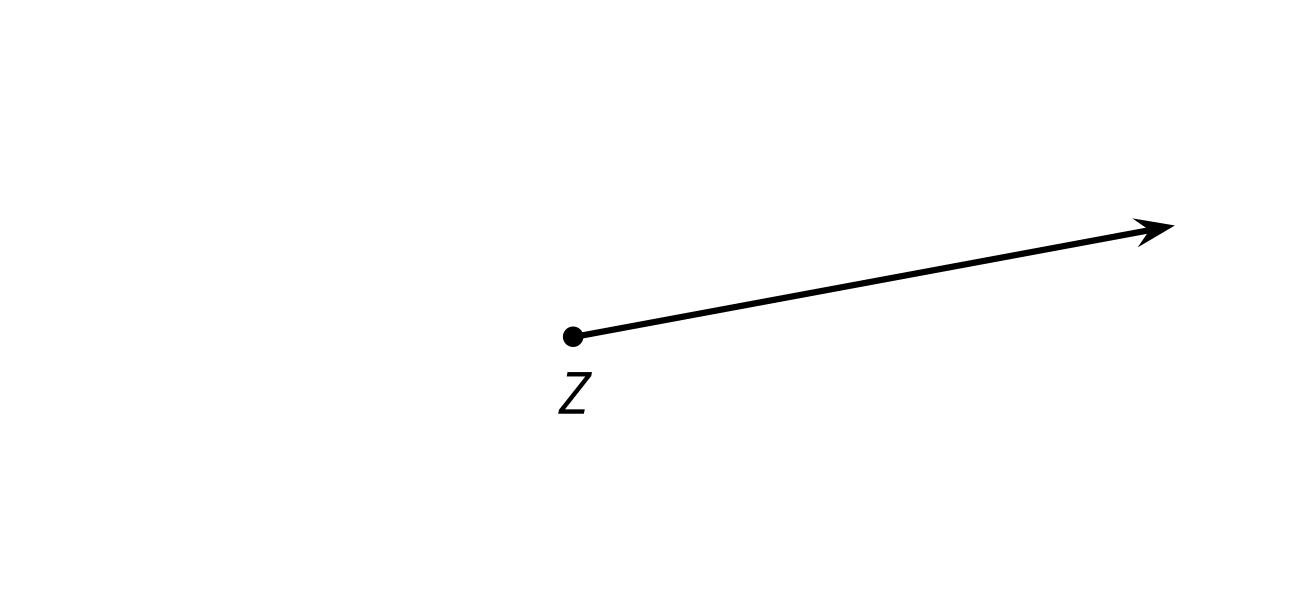 Draw two rays to create an angle that is .Student ResponsesSample responses: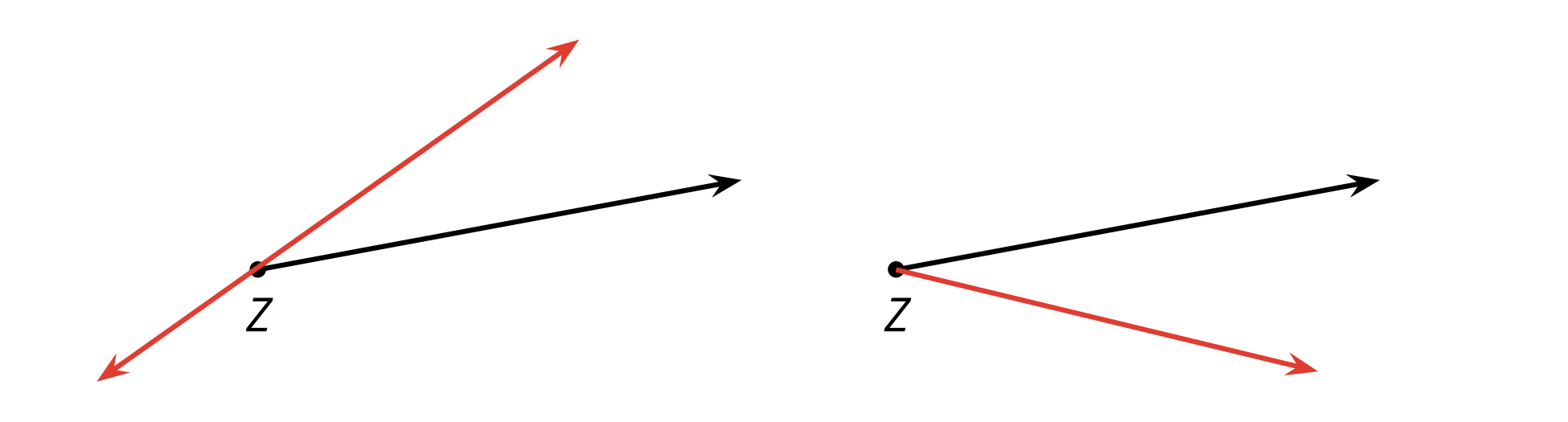 Sample response: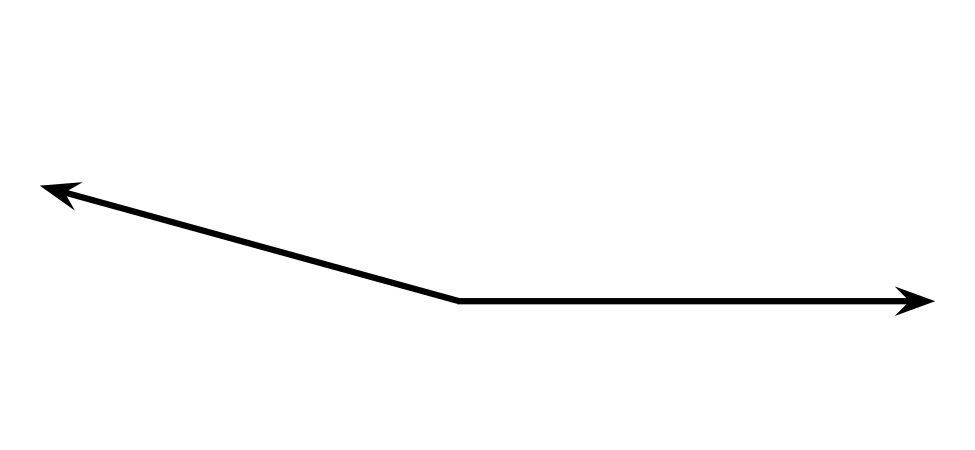 Addressing4.G.A.1, 4.MD.C.5.a, 4.MD.C.6, 4.MD.C.7Warm-up10 minActivity 115 minActivity 220 minLesson Synthesis10 minCool-down5 minAddressing4.G.A.1, 4.MD.C.6, 4.MD.C.7